							             04.06.2020       259-01-03-210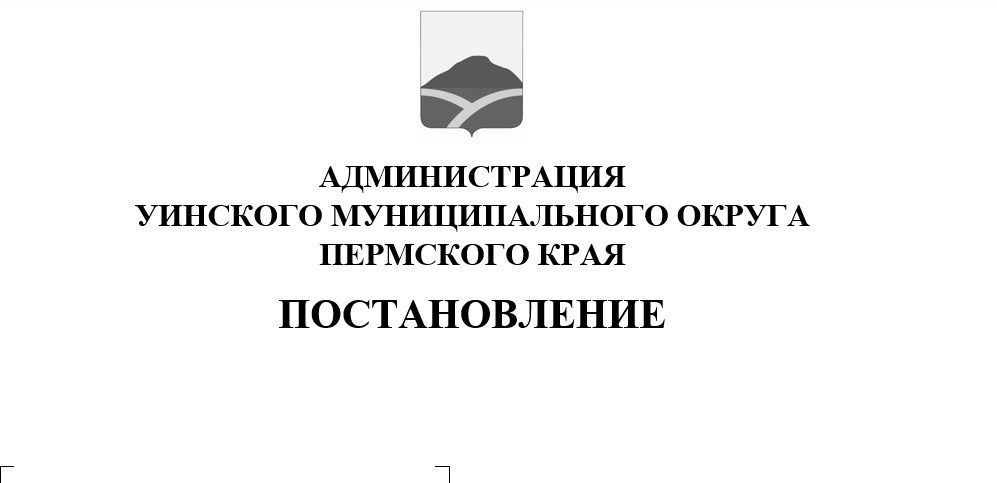 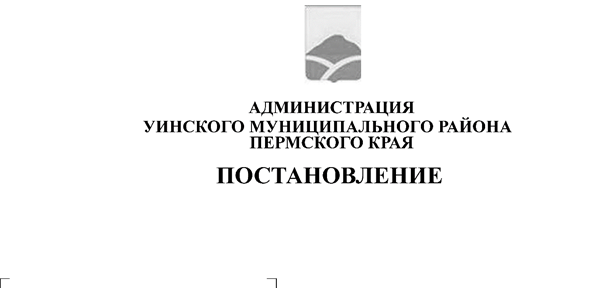 В соответствии со статьей 11 Федерального закона от 25.12.2008 № 273-ФЗ «О противодействии коррупции», администрация Уинского муниципального округа Пермского краяПОСТАНОВЛЯЕТ:1. Утвердить прилагаемое Положение о порядке предотвращения и (или) урегулирования конфликта интересов в отношении руководителей муниципальных учреждений, учредителем которых является администрация Уинского муниципального округа Пермского края.	2. Настоящее постановление вступает в силу после официального обнародования и подлежит размещению на официальном сайте администрации Уинского муниципального округа в сети Интернет.	3. Контроль за исполнением настоящего постановления возложить на руководителя аппарата администрации округа Курбатову Г.В.Глава муниципального округа-глава администрации Уинскогомуниципального округа                                                                  А.Н. Зелёнкин               УТВЕРЖДЕНО               постановлением                      администрации Уинского           муниципального округа  от              № __________Положение о порядке предотвращения и (или) урегулирования конфликта интересов в отношении руководителей муниципальных учреждений, учредителем которых является администрация Уинского муниципального округа Пермского края.I. Общие положения	1.1. Настоящее Положение о порядке предотвращения и (или) урегулирования конфликта интересов в отношении руководителей муниципальных учреждений, учредителем которых является администрация Уинского муниципального округа Пермского края (далее- Положение) разработано в целях реализации Федерального закона от 25 декабря 2008 года № 273-ФЗ «О противодействии коррупции», определяет порядок предотвращения и урегулирования конфликта интересов работодателем и процедуру уведомления работодателя руководителями муниципальных учреждений, учредителем которых является администрация Уинского муниципального округа, о наличии конфликта интересов или о возможности его возникновения.	1.2. Конфликт интересов - ситуация, при которой личная заинтересованность руководителя муниципального учреждения влияет или может повлиять на надлежащее исполнение им трудовых обязанностей и при которой возникает или может возникнуть противоречие между личной заинтересованностью руководителя муниципального учреждения и правами и законными интересами муниципального учреждения, работником которого он является, способное привести к причинению вреда имуществу и (или) деловой репутации данной организации.	1.3. Под личной заинтересованностью руководителя муниципального учреждения, которая влияет или может повлиять на надлежащее исполнение им трудовых обязанностей, понимается возможность получения руководителем муниципального учреждения при исполнении трудовых обязанностей доходов в виде денег, ценностей, иного имущества или услуг имущественного характера, иных имущественных прав для себя или для третьих лиц.II. Уведомление работодателя о наличии конфликта интересов и о возможности его возникновения	2.1. Руководитель муниципального учреждения обязан уведомить работодателя о возникновении личной заинтересованности при исполнении трудовых обязанностей, которая приводит или может привести к конфликту интересов, не позднее одного рабочего дня, следующего за днем, когда ему стало об этом известно.	2.2. При невозможности сообщить о возникновении личной заинтересованности при исполнении трудовых обязанностей, которая приводит или может привести к конфликту интересов, в срок, указанный в пункте 2.1. настоящего Порядка, по причине, не зависящей от работника подведомственной организации, уведомление представляется не позднее одного рабочего дня после ее устранения.	2.3. Уведомление о наличии конфликта интересов или о возможности его возникновения оформляется в письменном виде в двух экземплярах по форме согласно приложению 1 к Положению.	Первый экземпляр уведомления руководитель передает главе муниципального округа- главе администрации Уинского муниципального округа незамедлительно, как только станет известно о наличии конфликта интересов или о возможности его возникновения.	Второй экземпляр уведомления с отметкой о его принятии остается у руководителя в качестве подтверждения факта представления уведомления.	2.4. В случае если руководитель не имеет возможности передать уведомление лично, оно может быть направлено главе муниципального округа- главе администрации Уинского муниципального округа заказным письмом с уведомлением и описью вложения.III. Порядок регистрации уведомлений	3.1. Уведомление о наличии конфликта интересов или о возможности его возникновения регистрируется в день поступления.	3.2. Регистрация уведомлений производится лицом, ответственным за работу по профилактике коррупционных правонарушений администрации Уинского муниципального округа  (далее - ответственное лицо) в журнале учета уведомлений о наличии конфликта интересов или о возможности его возникновения по форме согласно приложению 2 к Положению, листы которого должны быть пронумерованы, прошнурованы и скреплены подписью главы муниципального округа- главы администрации Уинского муниципального округа и печатью.	В журнале указываются:	- порядковый номер уведомления;	- дата и время принятия уведомления;	- фамилия и инициалы руководителя, обратившегося с уведомлением;	- дата и время передачи уведомления работодателю;	- краткое содержание уведомления;	- фамилия, инициалы и подпись ответственного лица, зарегистрировавшего уведомление.	Журнал хранится в шкафах (сейфах), обеспечивающих защиту от несанкционированного доступа.	3.3. На уведомлении ставится отметка о его поступлении, в котором указываются дата поступления и входящий номер.	3.4. После регистрации уведомления в журнале регистрации оно передается на рассмотрение главе муниципального округа- главе администрации Уинского муниципального округа не позднее рабочего дня, следующего за днем регистрации уведомления.	3.5. Лицо, осуществляющее регистрацию уведомления, обязано соблюдать конфиденциальность информации, которая содержится в уведомлении. Лицо, виновное в разглашении конфиденциальной информации, несет дисциплинарную, иную ответственность в соответствии с законодательством Российской Федерации.IV. Порядок принятия мер по предотвращению и (или) урегулированию конфликта интересов	4.1. В течение двух рабочих дней глава муниципального округа- глава администрации Уинского муниципального округа рассматривает поступившее уведомление и принимает решение о мерах по предотвращению и (или) урегулированию конфликта интересов. Предотвращение и (или) урегулирование конфликта интересов может состоять в изменении должностного положения (перераспределении функций) руководителя, являющегося стороной конфликта интересов, вплоть до его отстранения от исполнения должностных обязанностей в установленном порядке. 	Решение о мерах по предотвращению и (или) урегулированию конфликта интересов принимается в форме правового акта. Контроль за реализацией данного правового акта осуществляется лицом, назначенным главой муниципального округа- главой администрации Уинского муниципального округа.	4.2. Уведомление о наличии конфликта интересов или о возможности его возникновения приобщается к личному делу руководителя.Приложение 1к Положению о порядке предотвращенияи (или) урегулирования конфликтаинтересов в отношении руководителеймуниципальных учреждений, учредителем которых является администрация  Уинского муниципального округа                                                                     Главе  муниципального округа-главе                                                                     администрации Уинского                                                                       муниципального округа                                        __________________________________                                                                                       (Ф.И.О.)                                        от ________________________________                                         __________________________________                                                                   (Ф.И.О., должность руководителя)УВЕДОМЛЕНИЕо возникновении личной заинтересованности при исполнениитрудовых обязанностей, которая приводит или может привестик конфликту интересов	Уведомляю   о   возникновении  у  меня  личной  заинтересованности  при исполнении  трудовых  обязанностей,  которая  приводит или может привести к конфликту интересов (нужное подчеркнуть).	Обстоятельства,   являющиеся    основанием    возникновения    личной заинтересованности:____________________________________________________________________________________________________________________________________________	Трудовые  обязанности,  на исполнение которых влияет или может повлиять личная заинтересованность:____________________________________________________________________________________________________________________________________________	Предлагаемые   меры  по  предотвращению  или  урегулированию  конфликта интересов:____________________________________________________________________________________________________________________________________________	Дополнительные сведения: _______________________________________________________________________________________________________________«___» _________ 20__ г.__________________________________________      _________________________             (подпись лица, направляющего уведомление)                                           (расшифровка подписи)Уведомление зарегистрировано «___» _________ 20__ г.рег. № ________________________________________________________________   (подпись, ФИО, должность лица, зарегистрировавшего уведомление)Приложение 2к Положению о порядке предотвращенияи (или) урегулирования конфликтаинтересов в отношении руководителеймуниципальных учреждений ипредприятий, учредителемкоторых является администрацияУинского муниципального округаЖУРНАЛ РЕГИСТРАЦИИ УВЕДОМЛЕНИЙ о возникновении личной заинтересованности при исполнении трудовых обязанностей, которая приводит или может привести к конфликту интересов № п/п Дата регистрации Регистрационный номер ФИО лица, направившего уведомление Должность лица, направившего уведомление ФИО, подпись регистратора 1 2 3 4 5 6 